Изменения в Правила дорожного движения об электросамокатах

Изменения Правил дорожного движения с 1 марта 2023 года касаются использования электросамокатов и другой подобной техники, а также вводят новые дорожные знаки.

Электросамокаты, электроскейтборды, гироскутеры, сегвеи, моноколеса и другие аналогичные устройства получили особый статус – средств индивидуальной мобильности.
🛼Новый статус не распространяется на обычные самокаты и роликовые коньки. Дети до 7 лет могут передвигаться на средствах индивидуальной мобильности в сопровождении взрослых и только по тротуарам, пешеходным и велопешеходным дорожкам. В возрасте от 7 до 14 лет доступны также зоны, выделенные для велосипедистов, а присутствие взрослых необязательно. С 14 лет на средствах индивидуальной мобильности разрешено передвигаться по правому краю проезжей части при соблюдении Правил дорожного движения.
Перемещаться на средствах индивидуальной мобильности можно со скоростью не более 25 км/ч. Если масса электротранспорта не превышает 35 килограммов, разрешается использовать тротуары, пешеходные и велосипедные дорожки.

На пешеходных дорожках и тротуарах приоритет отдается пешеходам. Исходя из этого пользователи средств индивидуальной мобильности должны рассчитывать свою скорость и не создавать помех для других.

На электросамокатах любой массы разрешается ездить по правому краю проезжей части автодорог. Но делать это можно только тем, кто старше 14 лет, и только на участках дорог с ограничением максимальной скорости до 60 км/ч, на которых разрешено движение велосипедистов. При этом такие транспортные средства должны иметь тормозную систему, а также передние и задние фары белого и красного цвета соответственно.

Не стоит забывать, что средства индивидуальной мобильности являются источником повышенной опасности, а водитель при выборе скорости движения должен учитывать требования пункта 10 Правил дорожного движения.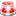 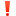 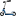 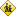 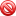 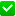 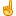 Начальник ОГИБДД
МО МВД России «Ленинск-Кузнецкий»
подполковник полиции А.М. Каличкин